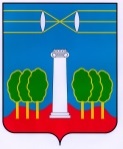   СОВЕТ ДЕПУТАТОВГОРОДСКОГО ОКРУГА КРАСНОГОРСКМОСКОВСКОЙ ОБЛАСТИР Е Ш Е Н И Еот 26.10.2017 № 282/18Об утверждении положения «О флаге городского округа  Красногорск Московской области»В соответствии с Федеральным законом от 06.10.2003 № 131-ФЗ «Об общих принципах организации местного самоуправления в Российской Федерации», Законом Московской области от 26.09.2006 № 154/2006-ОЗ «О символике в Московской области и муниципальных образованиях Московской области»,  Уставом городского округа Красногорск  Московской области, Совет депутатов РЕШИЛ:1.  Утвердить положение «О флаге городского округа Красногорск Московской области» (приложение).2.   Утвердить многоцветный рисунок флага городского округа Красногорск Московской области (приложение № 1 к положению).3. Признать утратившими силу решения Совета депутатов муниципального образования «Красногорский район» от 21.02.2002 № 408/2 «Об утверждении флага муниципального образования «Красногорский район» (в редакции решений  от 22.02.2007 № 1134/2, от 27.05.2010 № 658/37).   4. Поручить администрации городского округа Красногорск произвести государственную регистрацию флага городского округа Красногорск в Геральдическом совете при Президенте Российской Федерации.5.   Опубликовать настоящее решение в газете «Красногорские вести» и разместить на официальном сайте Совета депутатов.   Разослать: в дело, Совет, главе, организационный отдел, Консультант Плюс, прокуратуру, редакцию газеты «Красногорские вести»Приложение                к решению Совета депутатов                                                                                     от 26.10.2017  №282/18ПОЛОЖЕНИЕО флаге городского округа КрасногорскМосковской области1. Общие положения1.1. Настоящим положением «О флаге городского округа Красногорск Московской области» (далее - положение, городской округ Красногорск) устанавливаются флаг городского округа Красногорск, геральдическое описание и обоснование символики флага городского округа Красногорск, порядок воспроизведения, размещения и  использования.1.2. Флаг городского округа Красногорск составлен по правилам и соответствующим традициям геральдики с учетом исторической преемственности.1.3. Флаг городского округа Красногорск отражает исторические, культурные, социально-экономические, национальные и иные местные традиции.1.4.   Настоящее положение хранится в Совете депутатов городского округа Красногорск и доступно для ознакомления всем заинтересованным лицам.2. Статус флага городского округа Красногорск2.1. Флаг городского округа Красногорск наряду с гербом городского округа Красногорск является официальным символом городского округа Красногорск.2.2. Флаг городского округа Красногорск подлежит внесению в Государственный геральдический регистр Российской Федерации. 3. Геральдическое описание и обоснование символики флага  городского округа Красногорск3.1. Флаг городского округа Красногорск представляет собой прямоугольное полотнище с соотношением сторон 2:3, воспроизводящее композицию герба городского округа Красногорск.3.2. Обоснование символики флага городского округа Красногорск. Основным элементом флага является колонна, которая многозначна в своей символике. В городском округе Красногорск сохранились усадебные ансамбли XVII-XVIII веков: усадьба видного деятеля В.М. Долгорукова - Крымского «Знаменское – Губайлово»; усадьба «Архангельское», основанная  Я. Одоевским и впоследствии принадлежавшая Черкасским, Голицыным, Юсуповым; усадьба «Ильинское», принадлежавшая Стрешневым, затем герою Отечественной войны 1812 года А.И. Остерману - Толстому, а с 1864 года - императорской фамилии; усадьба «Петровское» («Дурнево»), принадлежавшая Голицыным; усадьба «Никольское – Урюпино», принадлежавшая Одоевским. Современный городской округ Красногорск - значительный промышленный и научно - культурный центр. Наиболее крупное предприятие - ПАО «Красногорский завод имени С.А. Зверева» является одним из ведущих российских производителей фотоаппаратов, оптических прицелов, приборов ночного видения и прецизионных оптических устройств, медицинского оборудования. Эта ведущая отрасль округа изображена двумя линзами, преломляющими лучи света. Червленый цвет - символ солнца и тепла, красоты, радости и праздника. Лазурь в геральдике - символ чести, славы, преданности, истины, красоты, добродетели и чистого неба. Зеленый цвет - символ природы, изобилия, жизни и возрождения. Золото - символ прочности, величия, богатства, интеллекта, великодушия. Серебро в геральдике - символ простоты, совершенства, мудрости, благородства, мира, взаимосотрудничества. 3.3. Авторская группа: идея флага: Константин Моченов (г. Химки); обоснование символики: Галина Туник (г. Москва);  компьютерный дизайн: Сергей Исаев (г. Москва). 3.4. Рисунок флага городского округа Красногорск приводится в приложении №1 к настоящему положению и является его неотъемлемой частью. 4. Порядок воспроизведения и размещения флага  городского округа Красногорск4.1. Воспроизведение флага городского округа Красногорск независимо от его размеров и техники исполнения должно точно соответствовать описанию, приведенному в пункте 3.2 настоящего положения.4.2. Порядок размещения Государственного флага Российской Федерации, флага Московской области, флага городского округа Красногорск и иных флагов производится в соответствии с законодательством Российской Федерации и законодательством Московской области, регулирующими правоотношения в сфере геральдического обеспечения.4.3. При одновременном размещении флага Московской области и флага городского округа Красногорск флаг городского округа Красногорск располагается правее (расположение флагов 1-2, где 1 - флаг Московской области, .2 - флаг городского округа Красногорск.4.4. При одновременном размещении четного числа флагов (более двух) соблюдается следующий порядок: 9-7-5-3-1-2-4-6-8-10, где 1 - Государственный флаг Российской Федерации, 2 - флаг Московской области, 3 - флаг городского округа Красногорск. Далее равномерно располагаются флаги иных муниципальных образований, эмблемы, геральдические знаки общественных объединений, предприятий, учреждений или организаций.4.5. При одновременном размещении Государственного флага Российской Федерации, флага Московской области и флага городского округа Красногорск Государственный флаг Российской Федерации размещается в центре. Слева от Государственного флага Российской Федерации располагается флаг Московской области, справа от Государственного флага Российской Федерации располагается флаг городского округа Красногорск (размещение флагов: 2-1-3).4.6. При одновременном размещении нечетного числа флагов (более трех) соблюдается следующий порядок: 10-8-6-4-2-1-3-5-7-9-11, где 1 - Государственный флаг Российской Федерации, 2 - флаг Московской области, 3 - городского округа Красногорск. Далее равномерно располагаются флаги иных муниципальных образований, эмблемы, геральдические знаки общественных объединений, предприятий, учреждений или организаций.4.7. Расположение флагов, установленное в пунктах 4.3-4.6, указано от зрителя.4.8. Размер и высота размещения флага городского округа Красногорск не может превышать размеры и высоту размещения Государственного флага Российской Федерации, флага Московской области, флагов иных субъектов Российской Федерации, муниципальных образований.4.9. Флаги, указанные в пунктах 4.3-4.6, должны быть выполнены в единой технике.5. Порядок использования флага городского округа Красногорск 5.1. Флаг городского округа Красногорск установлен (поднят, размещен, вывешен) постоянно:- на зданиях органов местного самоуправления, муниципальных предприятий и учреждений городского округа Красногорск;- в залах заседаний органов местного самоуправления городского округа Красногорск;- в кабинетах выборных должностных лиц местного самоуправления городского округа Красногорск.5.2. Флаг городского округа Красногорск устанавливается при проведении:-  протокольных мероприятий;- торжественных мероприятий, церемоний с участием должностных лиц органов государственной власти Московской области и государственных органов Московской области, выборных должностных лиц местного самоуправления, официальных представителей городского округа Красногорск;-  иных официальных мероприятий  по случаю торжеств, связанных со знаменательными датами в истории государства, Московской области, городского округа Красногорск,  крупных промышленных и иных предприятий, научных и культурных центров.5.3. Флаг городского округа Красногорск может устанавливаться:- в кабинетах заместителей руководителя администрации городского округа Красногорск, руководителей органов администрации городского округа Красногорск; руководителей муниципальных предприятий, учреждений и организаций, находящихся в муниципальной собственности городского округа Красногорск;- на транспортных средствах выборных должностных лиц  городского округа Красногорск, пассажирском  и иных видах транспорта, предназначенного для обслуживания населения городского округа Красногорск;- на жилых домах в дни государственных праздников, торжественных мероприятий, проводимых органами местного самоуправления городского округа Красногорск.5.4. Изображение флага городского округа Красногорск может размещаться на:- официальном сайте органов местного самоуправления городского округа Красногорск в сети «Интернет»;- заставках местных телевизионных программ;- форме спортивных команд и отдельных спортсменов, представляющих городской округ Красногорск;- пассажирском и иных видах транспорта, предназначенных для обслуживания населения городского округа Красногорск;- бланках удостоверений (визитных карточках)  выборных должностных лиц местного самоуправления, депутатов представительного органа местного самоуправления; муниципальных служащих, работников органов местного самоуправления, служащих (работников) предприятий, учреждений и организаций, находящихся в муниципальной собственности;- знаках различия, знаках отличия, установленных муниципальными правовыми актами Совета депутатов городского округа Красногорск;- бланках удостоверений к знакам различия, знакам отличия, установленных муниципальными правовыми актами Совета депутатов городского округа Красногорск;- официальных периодических печатных изданиях, учредителями которых являются органы местного самоуправления городского округа Красногорск, предприятия, учреждения и организации, находящихся в муниципальной собственности городского округа Красногорск;- на полиграфической, сувенирной и представительской продукции органов местного самоуправления городского округа Красногорск.5.5. Флаг городского округа Красногорск может быть использован в качестве основы для разработки знаков различия, знаков отличия городского округа Красногорск.5.6. Размещение флага городского округа Красногорск или его изображения в случаях, не предусмотренных пунктами 5.1-5.5 настоящего положения, является неофициальным использованием флага городского округа Красногорск.6. Контроль и ответственность за нарушение настоящего положения6.1. Контроль соблюдения установленных настоящим положением норм возлагается на администрацию городского округа Красногорск.6.2. Ответственность за искажение флага городского округа Красногорск или его изображения, установленного настоящим положением, несет исполнитель допущенных искажений.6.3. Нарушениями норм использования и (или) размещения флага городского округа Красногорск или его изображения являются:- использование флага городского округа Красногорск в качестве основы флагов, эмблем и иных знаков общественных объединений, муниципальных учреждений, организаций независимо от их организационно-правовой формы;- использование флага городского округа Красногорск в качестве средства визуальной идентификации и рекламы товаров, работ и услуг, если реклама этих товаров, работ и услуг запрещена или ограничена в соответствии с законодательством Российской Федерации;- искажение флага городского округа Красногорск или его изображения, установленного в пункте 3.2 части 3 настоящего положения;- изготовление флага городского округа Красногорск или его изображение с искажением и (или) изменением композиции или цветов, выходящими за пределы допустимого;- надругательство над флагом городского округа Красногорск или его изображением, в том числе путем нанесения надписей, рисунков оскорбительного содержания, использования в оскорбляющем нравственность качестве;- умышленное повреждение флага городского округа Красногорск.6.4. Нарушение норм воспроизведения и использования флага городского округа Красногорск влечет ответственность в соответствии со ст. 2.9 Закона Московской области от 04.05.2016 № 37/2016-ОЗ «Кодекс Московской области об административных правонарушениях».7. Заключительные положения7.1. Внесение в композицию флага городского округа Красногорск каких-либо изменений допустимо в соответствии с законодательством, регулирующим правоотношения в сфере геральдического обеспечения.7.2. Контроль за исполнением требований настоящего Положения о гербе городского округа Красногорск возлагается на  администрацию городского округа Красногорск.Глава               городского округа Красногорск                       		                 Р.Ф. Хабиров«___» ___________ 2017 г.Приложение №1                                   к положениюМНОГОЦВЕТНЫЙ РИСУНОК ФЛАГА 
ГОРОДСКОГО ОКРУГА КРАСНОГОРСК                                           МОСКОВСКОЙ ОБЛАСТИ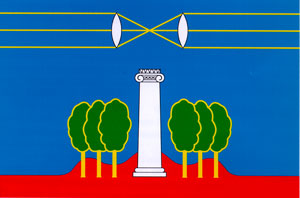 Глава               городского округа Красногорск              ПредседательСовета депутатовР.Ф. Хабиров ___________________С.В.Трифонов ___________________